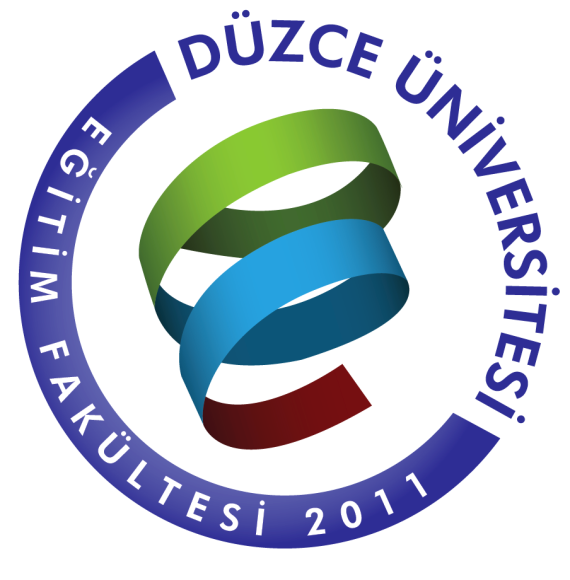 T.C.DÜZCE ÜNİVERSİTESİEĞİTİM FAKÜLTESİPEDAGOJİK FORMASYON EĞİTİMİ SERTİFİKA PROGRAMI KOORDİNATÖRLÜĞÜÖĞRENCİNİN ADI-SOYADI:UYGULAMA OKULU: DANIŞMAN ÖĞRETİM ÜYESİ:UYGULAMA ÖĞRETMENİ1. DERSİN TANIMI VE KAPSAMIÖğretmenlik Uygulaması Dersi: Fakültede teori ve uygulama okulunda uygulamayı içeren, uygulama öğretmenleri ile uygulama öğretim elemanlarının ortak gözetiminde, iki dönem boyunca haftada 6 saati uygulama, 1 saati teoriden oluşan 4 kredilik bir derstir. Öğretmenlik Uygulaması Dersi, uygulama okulunda, yapılacak işlerin belirlenmesi, ders planının yapılması, öğretimin yürütülmesi, ölçme ve değerlendirmenin yapılması, vb. etkinliklere ilişkin, öğretmen adaylarının bilgi ve beceri kazanmalarını amaçlamaktadır. Bu doğrultuda öğretmen adayları, öğretmenlik mesleğinin temel bilgilerini ve bu kapsamda gerekli olan becerileri uygulamaya dayalı olarak kazanmaları hedeflenmektedir.Öğretmenlik uygulaması, bir yılda iki dönemden az olmamak üzere yapılır. Güz ve bahar dönemleri her bir dönem 12 (on iki) hafta olarak ve haftada 6 (altı) ders saati uygulanacak şekilde düzenlenir. Öğretmenlik uygulaması her bir dönemde 72 (yetmiş iki) saat olmak üzere toplam 144 (yüz kırk dört) ders saatinden oluşur. Uygulama öğrencisi her bir dönemde, uygulama öğretmeninin gözetiminde ve en az 8 (sekiz) farklı haftada olmak üzere ilgili dersin haftalık ders çizelgesinde ders saati 1-2 saat olanlarda 10 (on), 3 (üç) ve üzeri olanlarda ise 20 (yirmi) ders saatinden az olmayacak şekilde fiilen ders anlatır.Öğretmenlik Uygulaması II Dersinin kapsamı Bu dersin genel amacı, öğrencilere, diğer derslerde edindikleri kazanımları, belirli bir alanda kullanabilme konusunda gerekli bilgi, beceri ve değerleri kazandırmaktır. Ders kapsamında ele alınacak başlıca konular şöyledir: Alana özgü özel öğretim yöntem ve teknikleriyle ilgili gözlem yapma, Alana özgü özel öğretim yöntem ve tekniklerini kullanarak mikro-öğretim uygulamaları yapma, Bir dersi bağımsız bir şekilde planlayabilme ve ders anlatıma yapmak,Dersle ilgili etkinlik ve materyal geliştirme, Öğretim ortamlarını hazırlama, Sınıfı yönetme, Ölçme, değerlendirme ve yansıtma yapma.2. KAVRAMSAL TANIMLAMALARUygulama Okulu: Mesleki uygulama çalışmalarının yürütüldüğü, Milli Eğitim Bakanlığı'na bağlı ilköğretim, ortaöğretim okulları ile yaygın öğretim kurumlarıdır.Uygulama Öğretmeni: Uygulama okulunda görevli, öğretmenlik formasyonuna sahip, alanında deneyimli öğretmenler arasından seçilen, öğretmen adayına öğretmenlik mesleğinin gerektirdiği davranışları kazanmasında rehberlik ve danışmanlık yapan, çalışmalarını değerlendiren ve uygulama öğretim elemanı ile iş birliği içinde çalışan öğretmendir.Öğretmen Adayı: Alanında öğretmenlik uygulaması yapan Düzce Üniversitesi Pedagojik Formasyon Eğitimi Programı öğrencisidir.Fakülte Uygulama Koordinatörü: Uygulama öğrencilerinin eğitim kurumlarında yapacakları öğretmenlik uygulamasını, uygulama öğretim elemanı, millî eğitim müdürlüğü uygulama koordinatörü ve uygulama eğitim kurumu koordinatörüyle birlikte, planlanan ve belirlenen esaslara göre yürütülmesini sağlayan, eğitim ve öğretimden sorumlu dekan yardımcısını ve/veya yüksekokul müdür yardımcısını ve/veya enstitü müdür yardımcısını.Uygulama Okulu Koordinatörü: Okulundaki mesleki uygulama çalışmalarının belirlenen esaslara uygun olarak yürütülebilmesi için ilgili kişi ve kurumlarla iletişimi ve koordinasyonu sağlayan Okul Müdürü veya Yardımcısıdır.	Uygulama Öğretim Elemanı: Öğretmen adaylarının mesleki uygulama çalışmalarını planlayan, yürüten ve değerlendiren, alanında deneyimli Üniversite öğretim elemanıdır.	MEBBİS: Millî Eğitim Bakanlığı Bilişim Sistemleri3. DERSİN YÜRÜTÜLMESİ SÜRECİA. Dersin Uygulama Süreci İlkeleri:İlk hafta, uygulama okulunda, uygulama öğretmeni ile tanışılır ve planlama yapılır (haftalık ders programı, öğretim programı, yıllık planı temin etme).Tüm çalışmalar dersin öğretim programına göre hazırlanmış olan yıllık plana göre yürütülür.Her hafta yapılacak çalışmalar, plana uygun olarak çalışma dosyasında raporlaştırılır.Her hafta staj programında öngörülen etkinlikler yapılır. Çeşitli nedenlerle gecikmeler aynı hafta içinde telafi edilir.Her hafta yapılan çalışmalar, uygulama öğretim elemanıyla paylaşılarak dönüt alınır.Her hafta yapılan etkinlikler o hafta içinde değerlendirilerek, yeterli bulunmayan çalışmalar tekrar yaptırılır.Yapılan bütün çalışmalar “staj dosyası” içinde raporlaştırılır ve her hafta yapılan çalışmalar uygulama öğretim elemanına tarihli olarak imzalattırılır.B. Uygulama öğretim elemanının görev, yetki ve sorumluluklarıa) Uygulama öğrencilerini öğretmenlik uygulaması etkinliklerine hazırlar.b) Uygulama öğrencilerinin uygulama çalışmalarını uygulama öğretmeni ile birlikte planlar.c) Uygulama öğrencisinin çalışmalarını, uygulama öğretmeni ile birlikte düzenli olarak izler.ç) Her dönemde, her bir uygulama öğrencisinin fiilen anlattığı dersi en az 2 (iki) kez izler. d) Uygulama öğrencisinin uygulamanın her aşamasında gerekli rehberlik, danışmanlık ve devamsızlık takibini yapar.e) Mazereti nedeniyle uygulamaya katılamayan uygulama öğrencilerinin katılmadığı dersin telafisini uygulama öğretmeni ile iş birliği içerisinde sağlar. f) Uygulama sonunda uygulama öğrencisinin çalışmalarını değerlendirir, ilgili formları doldurur ve değerlendirme sonucunu not olarak yükseköğretim kurumunun ilgili sistemi ile Uygulama Öğrencisi Değerlendirme Modülüne girişini yapar. C. Uygulama öğretmeninin görev, yetki ve sorumluluklarıa) Uygulama programının gerektirdiği etkinlikleri, yapılan planlamaya uygun olarak yürütür, uygulama öğrencisine rehberlik eder, bu etkinlikleri izler ve değerlendirir. b) Uygulama öğrencisinin her bir dönemde, uygulama öğretmeninin gözetiminde ve en az 8 (sekiz) farklı haftada olmak üzere  fiilen ders anlatımı için planlama yapar (ilgili dersin haftalık ders çizelgesinde ders saati 1-2 saat olanlarda 10 (on), 3 (üç) ve üzeri olanlarda ise 20 (yirmi) ders saatinden az olmayacak şekilde).c) Uygulama öğrencisinin fiilen anlatmış olduğu dersleri, biri ilk anlattığı diğeri son anlattığı derslere ilişkin olmak üzere en az 2 (iki) kez uygulama öğretim elemanı  ile birlikte değerlendirir.d) Uygulama öğrencisinin günlük ve genel değerlendirmelerini ıslak imzalı olarak uygulama eğitim kurumuna teslim eder ve Uygulama Öğrencisi Değerlendirme Modülüne işler. e) Uygulama öğrencisinin devam durumunu Uygulama Öğrencisi Değerlendirme Sistemine kaydeder ve fakültelere gönderilmek üzere uygulama eğitim kurumu koordinatörüne teslim eder.Uygulama Öğrencisinin Görev ve SorumluluklarıD.1. Pedagojik Formasyon Birimine ve Uygulama Öğretim Elemanına Karşı;Uygulama Programının gereklerini yerine getirmek için planlı ve düzenli çalışmak,Uygulama süresince yapılan öneri ve eleştirilerden yararlanarak olumlu yönde mesleki gelişim sergilemek,Öğretmenlik uygulaması çalışmalarını yürütürken diğer öğretmen adayları, uygulama öğretim elemanı ve uygulama öğretmeni ile işbirliği ve iletişim içinde bulunmak,Görev olarak verilmiş olan bütün etkinlikler ve öğretmenlik uygulamaları ile ilgili çalışmaları önceden planlamak, hazırlıkları buna göre yapmak ve görevin, planda öngörülen şekilde yerine getirmek.Öğretmenlik uygulamasına katılmaması durumunda, mazeretine ilişkin belgeyi teslim etmek ve telafisi için planlama yapmak.Öğretmenlik uygulaması kapsamında yaptıkları çalışmaları ve raporları içeren bir dosyayı teslim etmek. D.2. Uygulama Okuluna ve Uygulama Öğretmenine Karşı;Okul yönetimi ve uygulama öğretmeni ile iletişim ve işbirliği içinde bulunmak,Uygulama öğretmeninin ders programını aksatmadan verilen görevleri süresi içinde ve planlandığı biçimde yerine getirmek,Uygulama okulunda öğretmenlerin tabi olduğu tüm kurallara uymak,Ders araçlarını verimli kullanmak ve korumak,Uygulama öğretmeninin sorumluluğundaki etkinliklere katılmak,D.3. Uygulama Okulundaki Öğrencilere Karşı;Sorumluluğundaki öğrencilerin güvenliğini sağlamak,Öğrencilere açık ve anlaşılır yörüngeler vermek,Öğrencileri nesnel ölçütlerde değerlendirmek,Dersin anlaşıldığından emin olmak,Sınıf yönetiminde kararlı ve hoşgörülü olmak,Öğrencileri işbirliği içinde çalışmaya yöneltmek,Öğrencilerin verimli çalışma alışkanlıkları geliştirmelerine katkıda bulunmak,Öğrencilere önderlik yapabilmek,D.4. Öğretmen Adayının Kendine Karşı Görev ve SorumluluklarıMesleğine karşı olumlu bir tutum içinde bulunmak ve mesleğin gerektirdiği nitelikleri edinmeye çalışmak,Kişisel ve mesleki yaşamında örnek olmak,Okul yönetiminin ve öğretmenlerinin desteğini sağlamak,Alanındaki gelişmeleri yakından izlemek,Bilgi ve becerilerini sürekli geliştirmek,Zamanı verimli kullanmak,Öğrencilerle ilişkilerinde ölçülü olmak,Yaptığı çalışmaları daha sonra yapılacak tartışma ve değerlendirmeler için bir dosya halinde düzenlemek.4. DERSİN DEĞERLENDİRİLMESİ SÜRECİÖğretmenlik Uygulaması II Dersinin değerlendirilmesi, fakültede verilen teorik dersler ile öğretmen adayının uygulama okulunda dönem içerisindeki performansına bağlı olarak, teori ve uygulamalı dersler bir bütün olarak değerlendirilir. Uygulamanın değerlendirmesi, uygulama öğretim elemanı ile uygulama öğretmeni tarafından yapılır:Öğretmen adayının teorik ve uygulamalı derslere devam durumunu dikkate alır.Öğretmen adayının etkinliklerle ilgili hazırladığı dosya raporlarını değerlendirir.Öğretmen adayının bağımsız olarak yürüttüğü derslerdeki performansına ilişkin uygulama öğretmeni ve uygulama öğretim elemanı tarafından yapılan değerlendirme sonuçları dikkate alınır.Uygulama öğretim elemanı her adayın en az iki dersini izlemesi gerekir. Uygulama öğretmenleri danışmanlıklarına verilen öğretmen adaylarına ait not çizelgesi ile devam formlarını okul idaresine teslim ederler. Uygulama Okulu Koordinatörü bu belgeleri uygulama öğretim elemanına teslim eder. Dönem sonu başarı notu, teorinin % 50’si final notu ve okul uygulaması genel değerlendirme notunun  % 50’si ara sınav notu şeklinde alınarak belirlenir.  Öğrencinin teori ve uygulama notlarının ortalama başarısına göre ders geçme notu belirlenir.5. DERSE DEVAM/DEVAMSIZLIK DURUMUOkullardaki devamsızlığı uygulama öğretmeni takip eder, buna dair devam çizelgesindeki ilgili yerler öğretmen adayı tarafından doldurulur, öğretmene imzalatılır. Aynı zamanda öğretmenlerde bulunan devam çizelgelerinin öğretmen adayı tarafından her hafta imzalanması gerekmektedir.Uygulama öğrencilerinin mazereti nedeniyle eksik kalan uygulamaları, uygulama öğretmeninin ders saati ve programı göz önünde bulundurularak telafi ettirilir. Öğretmenlik uygulamasının herhangi bir saatine mazeretsiz olarak katılmayan uygulama öğrencilerinin uygulama eğitim kurumu ile ilişikleri kesilir.Devam şartını yerine getirmeyen öğrenci dersten başarısız olur.6. ÖĞRETMEN ADAYININ HAZIRLAYACAĞI DOSYANIN İÇERİĞİAday öğretmenlerin uygulama okulunda yaptıkları çeşitli çalışmaları ve bu çalışmaların aşamalarını raporlaştıracakları bir dosya hazırlamaları gerekmektedir. Bu dosyaya “Uygulama Okulu Dosyası” adı verilecektir. Uygulama okulu dosyası, yapılan çalışmaların verilen direktifler doğrultusunda ayrıntılı şekilde raporlandığı, sayfaların eklenip çıkarılmasına olanak sağlayacak şekilde düzenlenen bir yapıya sahip olmalıdır. Okullarda yapılan uygulama çalışmaları ile ilgili kayıtları ve bunlarla ilgili olarak öğretmen adayının kendi notlarını içeren dosya, adayın mesleki gelişmesinin bir kaydıdır. Dosya, fakülte öğretim elemanı ile öğretmen adayı arasındaki düzenli görüşmeler sırasında bir başvuru dokümanı olarak kullanılır. Öğretmen adayının okullardaki uygulama çalışmalarında sağladığı başarının değerlendirilmesinde de önemli bir veri kaynağıdır. Uygulama okulu dosyasında aşağıdaki bilgilerin yer alması gerekmektedir:A. Tanıtım bilgileri:Öğretmen adayının adı-soyadıYer aldığı formasyon grubu ve alanıÖğretim yılı ve dönemiUygulama okulunun adıUygulama öğretmeninin adı-soyadıUygulama öğretim elemanının adı-soyadıB. İçindekiler dizini: Dosyanın içeriğine yönelik ayrıntılı bir “içindekiler” listesi oluşturulmalıdır. Her etkinliğin içerisinde bulunması gereken belgeler de (yıllık plan, zümre toplantısı karar örneği, eğitsel kulüp çalışmaları örneği, vs.) içindekiler listesinde belirtilmelidir.C. Milli Eğitim Bakanlığı Öğretmenlik Mesleği Genel Yeterlik Alanları ve Özel Alan Yeterlikleri (Özel Alan Yeterlikleri Her Branşta Olmayabilir): Öğretmenlik mesleği genel ve özel alan yeterlikleri çıktı olarak alınıp dosyaya eklenecektir.D. Derse devam çizelgesi: Öğretmen adayının 12 hafta boyunca uygulama okuluna devamını gösteren uygulama öğretmeni tarafından haftalık olarak imzalanmış çizelge dosyaya konulacaktır.E. Öğretmenlik uygulaması ile ilgili olarak dönem boyunca okul içinde yapılacak etkinlikleri gösteren zaman çizelgesi (Dönem Planı): Uygulama öğretmeni ile birlikte uygulama okulundaki derslerin zamanı ve bu derslerde hangi etkinliklerin yapılacağı, nelerin gözlemleneceği belirlenir. Dönem planı için uygulama öğretim elemanın da onayı alınır. F. Ders programı ve yıllık plan örneği: Uygulama öğretmeninin haftalık ders programı ile derse ilişkin yıllık plan örneği dosyaya eklenir.G. Öğretmenlik uygulaması etkinlik raporları: Bu bölümde öğretmenlik uygulaması süresince her hafta yapılan etkinlikler dönem planına uygun şekilde dosyaya eklenir. Her bir hafta için; Aşağıda belirtilen her etkinlik için etkinliklere ilişkin bir gözlem ve değerlendirme raporu dosyaya eklenir. Bu rapor doğrudan belgelerden alıntılanan yazılarla değil öğretmen adayının çıkarımlarıyla oluşturulmalıdır. Gözlem raporlarının yanı sıra,  öğretmenlik uygulaması komisyonu tarafından belirlenen, okulun yönetimi ve işleyişi ile ilgili bilgi ve belgeler de dönem planında belirtilen haftalarda incelenir ve uygulama okulu dosyasına eklenir.H. Öğretmenlik uygulaması ders anlatım belgeleri: Sınıfta bizzat anlatılan her ders için ders planı ve o dersi anlatmak için yapılan hazırlıklara ilişkin dokümanlara yer verilir.Hazırlanan ya da sınıfta kullanılan materyaller, çalışma yaprakları, sınavlar ve yapılan değerlendirmeler ile ilgili dokümanları dosyaya ekler.Anlatılan her ders için, öğretmen adayı, kendi dersini değerlendirdiği bir bölüm ekler.Aynı sınıfta beraber uygulama yaptığı her bir grup arkadaşının anlattığı dersi değerlendiren gözlem formunu ekler.Anlatılan her ders için öğretmen tarafından doldurulan ders değerlendirme formunu ekler.ETKİNLİK 1.  OKULU TANIMA VE UYGULAMA ÖĞRETMENİYLE PLANLAMA YAPILMASIUygulama okulu okul müdürü ve koordinatör müdür yardımcısı ile görüşüp, okulun genel durumu, giriş çıkış saatleri, kuralları vb. genel bilgileri edinmeniz beklenmektedir. Bunun yanı sıra, uygulama öğretmeniniz ile tanışıp, uygulama yapacağınız sınıflarla ilgili bilgi almanız ve uygulama ile ilgili ayrıntıları uygulama öğretmeniniz ile görüşmeniz gerekmektedir.Öğretmenlik Uygulaması dersinin bu dönem ile ilgili haftalık yapacağınız etkinlikleri ve ders anlatımlarını planlayınız.    Planlamayı uygulama öğretmeninin haftalık ders programına ve dersine ilişkin yıllık planını dikkate alarak yapınız. Bu konuda, öğretmenlik uygulaması çalışmalarından sorumlu fakülte öğretim elemanına vermek üzere bir plan taslağı hazırlamış olmanız gerekir. ETKİNLİK 2. MİLLİ EĞİTİMİN AMACI, İLKELERİ ve ÖĞRETMENLİĞE ATANMA SÜRECİ (1739 SAYILI MEB KANUNU)1739 sayılı Milli Eğitim Temel Kanununu inceleyiniz. Milli eğitimin amacı, temel ilkeleri ve öğretmenliğe atanma süreci hakkında bilgi edininiz. Edindiğiniz bilgileri özetleyiniz.ETKİNLİK 3. ÖĞRETMENLİK MESLEĞİ İLE İLGİLİ YENİ GELİŞMELERİ VE UYGULAMALARI İNCELEME (ÖĞRETMENLİK MESLEK KANUNU, ULUSAL ÖĞRETMEN YETERLİKLERİNİN İNCELENMESİ VB.)Öğretmenlik mesleği ile ilgili yeni gelişmeleri, alınan yeni kararları, uygulamaları araştırınız. Öğretmenlik meslek kanunu, öğretmen yeterlikleri vb. uygulamaları araştırınız. Ulaştığınız bilgileri özetleyiniz ve öğretmenlik mesleğine nasıl bir katkı getireceğini tartışarak raporlaştırınız.ETKİNLİK 4. ÖĞRETMENLERİN MESLEKİ GELİŞİM SÜRECİÖğretmenlerin mesleğe başladıktan sonra kendilerini nasıl geliştirdiklerini araştırınız. Kendilerini geliştirme sürecinde yaşadıkları zorluklar, mesleki gelişim sürecinden beklentileri vb. konusunda uygulama öğretmeni ve diğer öğretmenlerden görüş alabilirsiniz. Elde ettiğiniz bilgileri raporlaştırınız.ETKİNLİK 5. ALANINA ÖZGÜ KULLANABİLECEĞİ AKTİF ÖĞRENME YÖNTEM VE TEKNİKLERİNİ BELİRLEMEBranşınıza özgü olarak kullanabileceğiniz aktif öğrenme yöntem ve tekniklerinin neler olduğunu araştırınız ve  bunları nasıl kullanacağınızı örneklerle açıklayınız. Uygulama öğretim elemanı ile paylaşınız.ETKİNLİK 6. ALANINA ÖZGÜ AKTİF ÖĞRENME YÖNTEM VE TEKNİKLERİNİ KULLANARAK ÖRNEK BİR PLAN HAZIRLAMA VE PLANA UYGUN MATERYAL GELİŞTİRMEBranşınıza özgü olarak öğrencinin aktif katılımını sağlayan örnek bir plan hazırlayınız. Hazırladığınız plan doğrultusunda materyal geliştiriniz. Bu planı ve materyali sonraki haftalarda yapacağınız ders anlatım sürecinde kullanmanız tavsiye edilir.ETKİNLİK 7. ÖĞRETİM SÜRECİNDE ÖZEL GEREKSİNİMLİ ÖĞRENCİLERE YÖNELİK YAPILAN UYGULAMALARIN İNCELENMESİ	Staj okulunda özel gereksinimli öğrencilerin olup olmadığını araştırınız. Bunlarla ilgili yapılan planlamaları ve uygulamaları inceleyiniz. Okulda varsa örnek bireyselleştirilmiş eğitim planını isteyiniz. Yoksa internet üzerinden plan örneklerine ulaşmaya çalışınız. Ayrıca özel gereksinimli, öğrencilerin yasal haklarının neler olduğunu araştırınız. Sınıfınızda özel gereksinimli öğrenci varsa sınıf içindeki davranışlarını ve öğretmenle olan iletişimini inceleyiniz. ETKİNLİK 8. ÖZEL GEREKSİNİMLİ ÖĞRENCİLERE YÖNELİK BİREYSELLEŞTİRİLMİŞ ÖĞRETİM PLANI HAZIRLAMA VE PLANA UYGUN MATERYAL GELİŞTİRMEHerhangi bir özel gereksinimli öğrencinin (eğer sınıfınızda yoksa sınıftaki  en düşük performanstaki öğrencinin) ihtiyaçlarını göz önünde bulundurarak ona uygun bireyselleştirilmiş öğretim planı (bir ders saatlik) hazırlayınız. Bu planda amaç, öğretim yöntemi, materyal ve değerlendirme süreçlerine ilişkin öğretimsel uyarlamalara yer veriniz. Plan doğrultusunda öğrencinin özelliğine uygun olarak materyal geliştiriniz. ETKİNLİK 9. İSTENMEYEN DAVRANIŞ GÖSTEREN ÖĞRENCİLERİN VE ÖĞRETMENİN BU DAVRANIŞLARLA BAŞ ETME YÖNTEMLERİNİN İNCELENMESİ	Ders esnasında öğrenciler istenmeyen ne tür davranışlar gösteriyorlar gözlemleyiniz. Bu davranışları hep aynı öğrenciler mi gösteriyor, oturma yerlerine, cinsiyetine, akademik başarısı vb. göre bu tür davranışları gösterme olasılığı artıyor mu? Gözlemlerinizi detaylı bir şekilde açıklayarak raporlaştırınız. Ayrıca, öğretmenin istenmeyen davranışlar karşısında nasıl tepki verdiğini ve sonrasında öğrenci davranışında ne tür değişiklikler olduğunu da raporunuza ekleyiniz.ETKİNLİK 10. ÖĞRETMENİN SINIF YÖNETİMİNİN İNCELENMESİ	Öğretmenin sınıf yönetimi tarzını dersin giriş gelişme ve sonuç bölümlerini dikkate alarak gözlemleyiniz. Öğretmenin öğrencilerle iletişimi, derse katılımı sağlama, öğrencileri motive etme, derse ilgiyi sürdürme, öğrencileri uyarma vb. yönüyle gözleminizi raporlaştırınız.ETKİNLİK 11. ALTERNATİF ÖLÇME ARAÇLARININ İNCELENMESİBranşınızla ilgili kullanabileceğiniz alternatif ölçme araçlarını araştırınız. Bunları derste nasıl kullanabileceğinizi açıklayarak örnekleyiniz.ETKİNLİK 12. ALTERNATİF ÖLÇME ARACI GELİŞTİRMEGirdiğiniz derse özgü alternatif bir ölçme aracı geliştiriniz. Geliştirdiğiniz ölçme aracını uygulama öğretmeni ve akademisyeni ile paylaşınız.ETKİNLİK 13. ÖĞRETMENLİK UYGULAMASI ÇALIŞMALARININ DEĞERLENDİRİLMESİBu etkinliğin amacı bu dönem boyunca yaptığınız öğretmenlik uygulaması çalışmalarına geriye dönük olarak bakmanız ve eleştirel bir bakış açısıyla değerlendirmenizdir. Hazırlayacağınız bu son raporda sizden uygulamanın size katkılarının ne yönde olduğunu değerlendirmenizdir. Öğretmenlik dosyanızı baştan sona dikkatle inceleyiniz. Dosyanızın düzenli, her etkinliğe ilişkin notlarınızın tamam ve yerinde olmasını sağlayınız. Dönem boyunca göstermiş olduğunuz gelişmeyi ve yapmış olduğunuz çalışmaları, birlikte çalıştığınız fakülte öğretim elemanı ile gözden geçiriniz. Kendi değerlendirmeleriniz ile fakülte öğretim elemanı, uygulama öğretmeni ve varsa sınıf arkadaşınızın değerlendirmelerini yazılı olarak özetleyiniz ve bu özeti dosyanıza koyunuz. Özellikle güçlü ve zayıf yönlerinizi not etmeyi unutmayınız.ÖĞRETMENLİK UYGULAMASI II DERSİ KILAVUZU EKLERİEK-1: ÖĞRETMENLİK UYGULAMASI DERSİ DEVAM ÇİZELGESİ………………………					                           …………………………….Uygulama Öğretmeni 							            Okul Uygulama Koordinatörü EK-2:  ÖĞRETMENLİK UYGULAMASI II DERS GÖZLEM DEĞERLENDİRME FORMUEK-3. ÖĞRETMENLİK UYGULAMASI II ÖZ DEĞERLENDİRME RAPORU (Öğretmen adayı tarafından her anlattığı dersten sonra olumlu ve olumsuz gözlemlerini de içerecek şekilde doldurulacak ve Uygulama Öğretim üyesine imzalatılarak dosyaya konulacaktır )EK-4:  ÖĞRETMEN ADAYLARININ OKULLARDA YAPTIĞI ETKİNLİKLERİ PLANLAMA VE UYGULAMADA KULLANILABİLECEK ETKİNLİK ZAMAN ÇİZELGESİEK-5: ÖRNEK DERS PLANIBÖLÜM IIIÖğretmen Adayının Haftalara Göre Öğretmenlik Uygulaması Dersi Öğretmen Adayının Haftalara Göre Öğretmenlik Uygulaması Dersi Öğretmen Adayının Haftalara Göre Öğretmenlik Uygulaması Dersi Kapsamında Yapması Gereken EtkinliklerKapsamında Yapması Gereken EtkinliklerKapsamında Yapması Gereken EtkinliklerAday Öğretmenin Adı ve Soyadı: ……………………………………………………………Aday Öğretmenin Adı ve Soyadı: ……………………………………………………………Aday Öğretmenin Adı ve Soyadı: ……………………………………………………………Branşı /Grubu                               : ……………………………………………………………Branşı /Grubu                               : ……………………………………………………………Branşı /Grubu                               : ……………………………………………………………Öğretim Yılı/Dönemi                   : ……………………………………………………………Öğretim Yılı/Dönemi                   : ……………………………………………………………Öğretim Yılı/Dönemi                   : ……………………………………………………………Uygulama Okulu                          : ……………………………………………………………Uygulama Okulu                          : ……………………………………………………………Uygulama Okulu                          : ……………………………………………………………HaftaEtkinlik SayıEtkinlik Adı1. HaftaEtkinlik 1Okulu Tanıma ve Uygulama Öğretmeniyle Planlama Yapma2.HaftaEtkinlik 2Milli Eğitimin Amacı, İlkeleri ve Öğretmenliğe Atanma Sürecinin İncelenmesi (1739 sayılı MEB kanunu)3.HaftaEtkinlik 3Öğretmenlik Mesleği ile ilgili Yeni Gelişmeleri ve Uygulamaları İnceleme (Öğretmenlik Meslek Kanunu, Ulusal Öğretmen Yeterliklerinin İncelenmesi vb.)4. HaftaEtkinlik 4Öğretmenlerin Mesleki Gelişim Süreci 5. HaftaEtkinlik 5Alanına Özgü Kullanabileceği Aktif Öğrenme Yöntem ve Tekniklerini Belirleme6. HaftaEtkinlik 6Alanına Özgü Aktif Öğrenme Yöntem ve Tekniklerini Kullanarak Örnek Bir Plan Hazırlama ve Plana Uygun Materyal Geliştirme7. HaftaEtkinlik 7Öğretim Sürecinde Özel Gereksinimli Öğrencilere Yönelik Yapılan Uygulamaların İncelenmesi8. HaftaEtkinlik 8Özel Gereksinimli Öğrencilere Yönelik Ders Planı Hazırlama ve Plana Uygun Materyal Geliştirme9. HaftaEtkinlik 9İstenmeyen Davranış Gösteren Öğrencilerin İncelenmesi ve Öğretmenin Bu Davranışlarla Baş etme Yöntemlerinin İncelenmesi10. HaftaEtkinlik 10Öğretmenin Sınıf Yönetiminin İncelenmesi11. HaftaEtkinlik 11Alternatif Ölçme Araçlarının İncelenmesi12. HaftaEtkinlik 12Alternatif Ölçme Aracı Geliştirme13-14. HaftaEtkinlik 13Öğretmenlik Uygulaması Çalışmalarının DeğerlendirilmesiEğitim-Öğretim Yılı2021-2022DönemiBaharUygulama Okulunun AdıUygulama Öğretmen Adayının Adı SoyadıUygulama Öğretmen Adayının BranşıHaftaTARİHUYGULAMA ÖĞRETMENİNİN İMZASI/TARİHUYGULAMA ÖĞRETMENİNİN İMZASI/TARİHUYGULAMA ÖĞRETMENİNİN İMZASI/TARİHUYGULAMA ÖĞRETMENİNİN İMZASI/TARİHUYGULAMA ÖĞRETMENİNİN İMZASI/TARİHUYGULAMA ÖĞRETMENİNİN İMZASI/TARİHHaftaTARİH1.Ders2.Ders3.Ders4.Ders5.Ders6.Ders1.2.3.4.5.67.8.9.10.11.12.Öğretmenlik uygulamasının genel değerlendirmesi ve uygulama dosyasının ilgili öğretim elemanına teslimi.Öğretmenlik uygulamasının genel değerlendirmesi ve uygulama dosyasının ilgili öğretim elemanına teslimi.Öğretmenlik uygulamasının genel değerlendirmesi ve uygulama dosyasının ilgili öğretim elemanına teslimi.Öğretmenlik uygulamasının genel değerlendirmesi ve uygulama dosyasının ilgili öğretim elemanına teslimi.Öğretmenlik uygulamasının genel değerlendirmesi ve uygulama dosyasının ilgili öğretim elemanına teslimi.Öğretmenlik uygulamasının genel değerlendirmesi ve uygulama dosyasının ilgili öğretim elemanına teslimi.Öğretmenlik uygulamasının genel değerlendirmesi ve uygulama dosyasının ilgili öğretim elemanına teslimi.Öğretmenlik uygulamasının genel değerlendirmesi ve uygulama dosyasının ilgili öğretim elemanına teslimi.Ders Anlatan Öğretmenin (veya aday öğretmenin)Ders Anlatan Öğretmenin (veya aday öğretmenin)Ders Anlatan Öğretmenin (veya aday öğretmenin)Ders Anlatan Öğretmenin (veya aday öğretmenin)Ders Anlatan Öğretmenin (veya aday öğretmenin)Ders Anlatan Öğretmenin (veya aday öğretmenin)Ders Anlatan Öğretmenin (veya aday öğretmenin)Ders Anlatan Öğretmenin (veya aday öğretmenin)Adı Soyadı:                                                     Branşı:                                       Tarih:Adı Soyadı:                                                     Branşı:                                       Tarih:Adı Soyadı:                                                     Branşı:                                       Tarih:Adı Soyadı:                                                     Branşı:                                       Tarih:Adı Soyadı:                                                     Branşı:                                       Tarih:Adı Soyadı:                                                     Branşı:                                       Tarih:Adı Soyadı:                                                     Branşı:                                       Tarih:Adı Soyadı:                                                     Branşı:                                       Tarih:AÇIKLAMA: Aşağıdaki form, ders anlatan öğretmen adayı hakkında uygulama öğretmeni ve diğer aday öğretmenler tarafından doldurulacak ve geri bildirim olarak ders sonunda öğretmen adayına verilecektir. Herhangi bir not değeri taşımamakta olup öğretmen adayına geri bildirim sunmak amacıyla hazırlanmıştır. (0-Gözlenmedi, 1-Zayıf, 2-Orta, 3-İyi)AÇIKLAMA: Aşağıdaki form, ders anlatan öğretmen adayı hakkında uygulama öğretmeni ve diğer aday öğretmenler tarafından doldurulacak ve geri bildirim olarak ders sonunda öğretmen adayına verilecektir. Herhangi bir not değeri taşımamakta olup öğretmen adayına geri bildirim sunmak amacıyla hazırlanmıştır. (0-Gözlenmedi, 1-Zayıf, 2-Orta, 3-İyi)AÇIKLAMA: Aşağıdaki form, ders anlatan öğretmen adayı hakkında uygulama öğretmeni ve diğer aday öğretmenler tarafından doldurulacak ve geri bildirim olarak ders sonunda öğretmen adayına verilecektir. Herhangi bir not değeri taşımamakta olup öğretmen adayına geri bildirim sunmak amacıyla hazırlanmıştır. (0-Gözlenmedi, 1-Zayıf, 2-Orta, 3-İyi)AÇIKLAMA: Aşağıdaki form, ders anlatan öğretmen adayı hakkında uygulama öğretmeni ve diğer aday öğretmenler tarafından doldurulacak ve geri bildirim olarak ders sonunda öğretmen adayına verilecektir. Herhangi bir not değeri taşımamakta olup öğretmen adayına geri bildirim sunmak amacıyla hazırlanmıştır. (0-Gözlenmedi, 1-Zayıf, 2-Orta, 3-İyi)AÇIKLAMA: Aşağıdaki form, ders anlatan öğretmen adayı hakkında uygulama öğretmeni ve diğer aday öğretmenler tarafından doldurulacak ve geri bildirim olarak ders sonunda öğretmen adayına verilecektir. Herhangi bir not değeri taşımamakta olup öğretmen adayına geri bildirim sunmak amacıyla hazırlanmıştır. (0-Gözlenmedi, 1-Zayıf, 2-Orta, 3-İyi)AÇIKLAMA: Aşağıdaki form, ders anlatan öğretmen adayı hakkında uygulama öğretmeni ve diğer aday öğretmenler tarafından doldurulacak ve geri bildirim olarak ders sonunda öğretmen adayına verilecektir. Herhangi bir not değeri taşımamakta olup öğretmen adayına geri bildirim sunmak amacıyla hazırlanmıştır. (0-Gözlenmedi, 1-Zayıf, 2-Orta, 3-İyi)AÇIKLAMA: Aşağıdaki form, ders anlatan öğretmen adayı hakkında uygulama öğretmeni ve diğer aday öğretmenler tarafından doldurulacak ve geri bildirim olarak ders sonunda öğretmen adayına verilecektir. Herhangi bir not değeri taşımamakta olup öğretmen adayına geri bildirim sunmak amacıyla hazırlanmıştır. (0-Gözlenmedi, 1-Zayıf, 2-Orta, 3-İyi)AÇIKLAMA: Aşağıdaki form, ders anlatan öğretmen adayı hakkında uygulama öğretmeni ve diğer aday öğretmenler tarafından doldurulacak ve geri bildirim olarak ders sonunda öğretmen adayına verilecektir. Herhangi bir not değeri taşımamakta olup öğretmen adayına geri bildirim sunmak amacıyla hazırlanmıştır. (0-Gözlenmedi, 1-Zayıf, 2-Orta, 3-İyi)DavranışlarDavranışlarDavranışlarDavranışlar0123Konu -alan hâkimiyeti1Gerekli ve yeterli kaynağa ulaşmaGerekli ve yeterli kaynağa ulaşmaKonu -alan hâkimiyeti2Konuda geçen temel ilke ve kavramları kullanmaKonuda geçen temel ilke ve kavramları kullanmaKonu -alan hâkimiyeti3Konuyu yaşamla ilişkilendirmeKonuyu yaşamla ilişkilendirmeKonu -alan hâkimiyeti4Konuyu diğer konularla ilişkilendirmeKonuyu diğer konularla ilişkilendirmeKonu -alan hâkimiyeti5Uygun araç-gereç ve materyal seçme ve hazırlamaUygun araç-gereç ve materyal seçme ve hazırlamaPlan6Dersi hedef/kazanımlara uygun olarak yürütmeDersi hedef/kazanımlara uygun olarak yürütmePlan7Dersi planlı, açık, anlaşılır ve düzenli şekilde sunmaDersi planlı, açık, anlaşılır ve düzenli şekilde sunmaPlan8Amaç/hedef/kazanımları açık bir biçimde ifade etmeAmaç/hedef/kazanımları açık bir biçimde ifade etmePlan9Öğrenme ortamını amaca uygun olarak düzenlemeÖğrenme ortamını amaca uygun olarak düzenlemeÖğretim Süreci10Çeşitli öğretim, yöntem ve teknikleri uygun biçimde kullanmaÇeşitli öğretim, yöntem ve teknikleri uygun biçimde kullanmaÖğretim Süreci11Zamanı verimli kullanmaZamanı verimli kullanmaÖğretim Süreci12Öğrencilerin etkin katılımı için etkinlikler düzenlemeÖğrencilerin etkin katılımı için etkinlikler düzenlemeÖğretim Süreci13Araç-gereç ve materyali kullanmaAraç-gereç ve materyali kullanmaÖğretim Süreci14Özetleme yapmaÖzetleme yapmaÖğretim Süreci15Uygun geri bildirimde bulunmaUygun geri bildirimde bulunmaÖğretim Süreci16Konuya uygun örnekler vermeKonuya uygun örnekler vermeÖğretim Süreci17Öğrenci sorularına uygun ve yeterli cevaplar vermeÖğrenci sorularına uygun ve yeterli cevaplar vermeÖğretim Süreci18Etkinlikleri yönetmeEtkinlikleri yönetmeÖğretim Süreci19Dersin kalıcılığını sağlamaDersin kalıcılığını sağlamaÖğretim Süreci20Düzeye uygun sorular sormaDüzeye uygun sorular sormaÖğretim Süreci21Konuyu önceki ve sonraki konularla ilişkilendirmeKonuyu önceki ve sonraki konularla ilişkilendirmeSınıf Yönetimi22Derse uygun bir geçiş yapmaDerse uygun bir geçiş yapmaSınıf Yönetimi23Dikkat çekme ve güdülemeDikkat çekme ve güdülemeSınıf Yönetimi24Demokratik bir ortam oluşturmaDemokratik bir ortam oluşturmaSınıf Yönetimi25Derse ilgi ve güdünün sürekliliğini sağlamaDerse ilgi ve güdünün sürekliliğini sağlamaSınıf Yönetimi26Övgü ve cesaretlendirmeyi sağlamaÖvgü ve cesaretlendirmeyi sağlamaSınıf Yönetimi27Dersi uygun şekilde sonlandırmaDersi uygun şekilde sonlandırmaSınıf Yönetimi28Öğrenci etkinliklerine rehberlik etmeÖğrenci etkinliklerine rehberlik etmeİletişim29Öğrencilerle etkili iletişim kurmaÖğrencilerle etkili iletişim kurmaİletişim30Anlaşılır açıklamalar ve yönergeler vermeAnlaşılır açıklamalar ve yönergeler vermeİletişim31Konuya uygun düşündürücü sorular sormaKonuya uygun düşündürücü sorular sormaİletişim32Ses tonunu etkili biçimde kullanmaSes tonunu etkili biçimde kullanmaİletişim33Öğrencileri ilgi ile dinlemeÖğrencileri ilgi ile dinlemeİletişim34Sözel dili etkili biçimde kullanmaSözel dili etkili biçimde kullanmaİletişim35Göz teması kurmaGöz teması kurmaİletişim36Beden dilini etkili biçimde kullanmaBeden dilini etkili biçimde kullanmaDeğerln.37Hedef davranışlara uygun değerlendirme yapmaHedef davranışlara uygun değerlendirme yapmaDeğerln.38Uygun değerlendirme materyali kullanmaUygun değerlendirme materyali kullanmaDeğerln.39Öğrencilerin ürünlerini kısa sürede değerlendirmeÖğrencilerin ürünlerini kısa sürede değerlendirmeDeğerln.40Ara değerlendirme yapmaAra değerlendirme yapmaEklemek İstediğiniz Diğer Hususlar:Eklemek İstediğiniz Diğer Hususlar:Eklemek İstediğiniz Diğer Hususlar:Eklemek İstediğiniz Diğer Hususlar:Eklemek İstediğiniz Diğer Hususlar:Eklemek İstediğiniz Diğer Hususlar:Eklemek İstediğiniz Diğer Hususlar:Eklemek İstediğiniz Diğer Hususlar:Öğretmen Adayının (Formu Doldurdu İseAdı-Soyadı                                              İmzasıÖğretmen Adayının (Formu Doldurdu İseAdı-Soyadı                                              İmzasıÖğretmen Adayının (Formu Doldurdu İseAdı-Soyadı                                              İmzasıUygulama ÖğretmenininAdı-Soyadı                                      İmzasıUygulama ÖğretmenininAdı-Soyadı                                      İmzasıUygulama ÖğretmenininAdı-Soyadı                                      İmzasıUygulama ÖğretmenininAdı-Soyadı                                      İmzasıUygulama ÖğretmenininAdı-Soyadı                                      İmzasıÖğretmen Adayı           : ......................................................Uygulama Okulu : …………………………………… 		İmza   	İmzaÖğretmen Adayı                                                   Uygulama Öğretim Üyesi		İmza   	İmzaÖğretmen Adayı                                                   Uygulama Öğretim ÜyesiAday Öğretmenin Adı ve Soyadı   :  ……………………………………………………………Bölümü                                           :……………………………………………………………Grubu                                              : ……………………………………………………………Öğretim Yılı/Dönemi                      : ……………………………………………………………Uygulama Okulu                             : ……………………………………………………………Aday Öğretmenin Adı ve Soyadı   :  ……………………………………………………………Bölümü                                           :……………………………………………………………Grubu                                              : ……………………………………………………………Öğretim Yılı/Dönemi                      : ……………………………………………………………Uygulama Okulu                             : ……………………………………………………………Aday Öğretmenin Adı ve Soyadı   :  ……………………………………………………………Bölümü                                           :……………………………………………………………Grubu                                              : ……………………………………………………………Öğretim Yılı/Dönemi                      : ……………………………………………………………Uygulama Okulu                             : ……………………………………………………………Aday Öğretmenin Adı ve Soyadı   :  ……………………………………………………………Bölümü                                           :……………………………………………………………Grubu                                              : ……………………………………………………………Öğretim Yılı/Dönemi                      : ……………………………………………………………Uygulama Okulu                             : ……………………………………………………………HaftaTarihEtkinlik AdıUygulama Öğretmeninin İmzasıHafta…../…./…….Hafta…../…./……Hafta…../…./……Hafta…../…./……Hafta…../…./……Hafta…../…./……Hafta…../…./……Hafta…../…./……Hafta…../…./……Hafta…../…./……Hafta…../…./……Hafta…../…./……Okul Müdürünün                                                           Uygulama Öğretim ElemanınınAdı Soyadı ve İmzası                                                                Adı Soyadı ve İmzasıOkul Müdürünün                                                           Uygulama Öğretim ElemanınınAdı Soyadı ve İmzası                                                                Adı Soyadı ve İmzasıOkul Müdürünün                                                           Uygulama Öğretim ElemanınınAdı Soyadı ve İmzası                                                                Adı Soyadı ve İmzasıOkul Müdürünün                                                           Uygulama Öğretim ElemanınınAdı Soyadı ve İmzası                                                                Adı Soyadı ve İmzasıDersin AdıSınıfÜnitenin/Modülün AdıKonularSüreAmaçlar  / Kazanımlar Amaçlar  / Kazanımlar Ünite Öğrenilecek Kavramlar ve SembollerÜnite Öğrenilecek Kavramlar ve SembollerÖğretim Yöntem ve TekniklerÖğretim Yöntem ve TekniklerKullanılan Öğretim Teknoloji, Araç-Gereçler ve MateryallerKullanılan Öğretim Teknoloji, Araç-Gereçler ve MateryallerBÖLÜM-IBÖLÜM-IBÖLÜM-IDerse Giriş Derse Giriş Derse Giriş Dikkat çekmeDikkat çekmeGüdülemeGüdülemeHedeften Haberdar EtmeHedeften Haberdar EtmeDerse GeçişDerse GeçişBÖLÜM – IIBÖLÜM – IIDersin İşlenişiDersin İşlenişiDersin Değerlendirilmesi Dersin Değerlendirilmesi Bireysel Öğrenme etkinlikleri ile ölçme-değerlendirmeGrupla Öğrenme etkinlikleri ile ölçme-değerlendirmeÖğrenme güçlüğü olan öğrenciler ve ileri düzeyde öğrenme hızında olan öğrenciler için ek ölçme-değerlendirme etkinlikleriPlanın Uygulanmasına İlişkin Açıklamalar